                                Liceo José Victorino Lastarria                                                 Rancagua					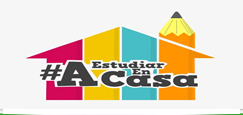                            “Formando Técnicos para el mañana”                                   Unidad Técnico-PedagógicaGUIA DE ESTUDIO N 7MODULO ELABORACIÓN DE PRODUCTOS DE REPOSTERÍA Cuarto Medio BUNIDAD II: CREMAS, DULCES Y GLASEADOSNOMBRE DEL ALUMNO: Fecha: del 11 de mayo al 15 de mayo 2020OA: ELABORAR DIFERENTES TIPOS DE DULCE, CREMAS Y GLASEADOS PARA COMPONER Y/O DECORAR PRODUCTOS DE PASTELERIA Y REPOSTERIA Profesor: María Antonieta Rivera Berrios antonierb11@gmail.com  Objetivo de la clase: LOS ALUMNOS ELABORAN POSTRES SEMI FRIOS DE ACUERDO A FICHA TÉCNICA, UTILIZANDO MAQUINARIAS APROPIADAS QUE PERMITAN CONSERVARLOS, CUMPLIENDO CON LOS ESTANDARES DE CALIDADTAREA: PREPARACION DE POSTRES DE LECHE, Y UN POCO DE HISTORIA PARA ESTUDIAR, REALIZAR FICHA TECNICA DE LA RECETA ENVIEN AL DOCENTEGRACIAS ANIMATE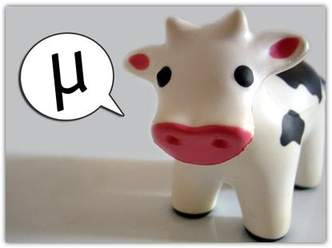 (PASA ESTA CUARENTENA COCINANDO)El primer registro de la historia de consumo de leche es en el 4.000 a.C. con los sumerios. Desde entonces se ha evolucionado en envasado y legislación.HISTORIA DE LA LECHE Y LOS DERIVADOS LÁCTEOSVamos a conocer un poco más del origen histórico del consumo de leche y los derivados lácteos, la evolución, las mejoras y el I+DOrigen histórico de la lecheSobre el 4.000 a.C, surgió una de las primeras civilizaciones del mundo: los Sumerios. Este pueblo desarrolló los sistemas agrarios y ganaderos. Fue la primera vez que se tienen registros del consumo de leche1.Los griegos tampoco quedan atrás en la cultura láctea, ya que en “La Odisea de Homero” se lee: “Ellas quedaron huérfanas en el palacio, pero la divina Afrodita las alimentó con queso y dulce miel y con delicioso vino”2.Los lácteos estaban envueltos por connotación divina, siendo así que Hipócrates utilizara la leche como antídoto contra el envenenamiento3.No nos podemos olvidar de los romanos y de la Leyenda de Rómulo y Remo, en la cual los fundadores de Roma fueron amamantados por una loba. Gracias a romanos, amantes del queso de oveja y cabra, el consumo de queso fue extendido por toda Europa.Ya en la Edad Media, los monjes eran los encargados de la producción de quesos. En el siglo XV, en Suiza, comienza a surgir importantes mercados, siendo, los primeros en desarrollar la industria lechera en Europa3.La leche cruda es un producto fácilmente alterable a temperatura ambiente, de ahí que el consumo fuese tan reducido en la edad Media, prefiriendo el consumo de queso (un alimento menos perecedero).EvoluciónNicholas Appert fue el precursor de los procesos de conservación de los alimentos. En 1795 comenzó a introducir alimentos crudos o previamente cocidos en frascos de vidrio tapados con un corcho a los que sometía a cocción. Surgió la “appertización”, hecho clave para el desarrollo de la industria alimentaria4.Avanzamos hasta el año 1952. Ruben Rausing lanza al mercado uno de los envases más revolucionarios de la historia: el tetrabrik. Su envasado aséptico característico junto a un producto esterilizado no solo preserva los aromas y cualidades de la leche, además la protege de cualquier posible penetración de microorganismos. Aunque su diseño original era un tetraedro, en 1983 ya adquirió su forma de “ladrillo” tan conocida”I+DDesde el año 2000 en España se han invertido más de 168 millones de euros en innovación tecnológica y modernización de explotaciones lecheras, hasta posicionarse entre las primeras industrias de Europa6.“Las nuevas oportunidades canalizadas a través del I+D+i se focalizan en productos, procesos, seguridad alimentaria, sostenibilidad y nutrición”6.Actualmente, el desarrollo tecnológico junto a la legislación de la industria láctea a nivel nacional y europeo garantiza la llegada al consumidor de productos seguros. También cabe destacar el Código de Protección y Bienestar Animal, por el cual se asegura la protección de los animales destinados a la producción (incluido el sector lácteo).Podemos concluir que la leche y sus derivados se han consumido a lo largo de la historia ya que son alimentos nutritivos y aceptados por la sociedad a lo largo de generaciones.¿TE GUSTO LA HIISTORIA? COMENTA BREVEMENTE EN 2 LINEAS AHORA NOS PONEMOS A TRABAJAR OBSERVA EL LINK QUE ACONTINUACION TE PRESENTO DE UN POSTRE DE LECHE https://youtu.be/0OYKtyESPB8COMENTE VIDEO Y TRASPASE LA RECETA A FICHA TECNICA, SI PUEDES PREPARALO EN TU CASA Y ENVIA FOTOS CON TU TRABAJO.LECHE ASADA Nombre de la preparación: Nombre de la preparación: Nombre de la preparación: PorciónPorciónT°Fotografía del plato Puntos críticosPuntos críticosPuntos críticosPuntos críticosPuntos críticosPuntos críticosFotografía del plato IngredientesUnidad cantidadcantidadMise en placeProcedimiento1.2.3.4.5.6.7.8.9.10.11-12.Procedimiento1.2.3.4.5.6.7.8.9.10.11-12.Procedimiento1.2.3.4.5.6.7.8.9.10.11-12.Procedimiento1.2.3.4.5.6.7.8.9.10.11-12.Procedimiento1.2.3.4.5.6.7.8.9.10.11-12.Procedimiento1.2.3.4.5.6.7.8.9.10.11-12.